V MŁODZIEŻOWY TURNIEJ GIER STOŁOWYCH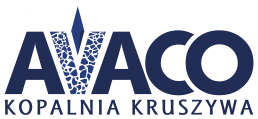 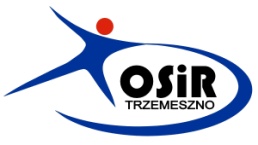 CUP 2021 27.06.2021BOISKO ORLIK W TRZEMESZNIEREGULAMINPostanowienia ogólne:Niniejszy regulamin określa zasady uczestnictwa w V Młodzieżowym Turnieju Gier Stołowych Cup 2021 organizowanego przez Ośrodek Sportu i Rekreacji w Trzemesznie oraz Kopalnie Kruszywa AVACO Ławki w ramach X Turnieju Piłki Nożnej Sołectw AVACO. Każdy uczestnik przystępujący do turnieju zobowiązany jest zapoznać się regulaminem.Turniej zostanie rozegrany 27 czerwca 2021 r. boisko ORLIK w Trzemesznie, w godz. od 15:00 do 17:00. Turniej zostanie rozegrany na stołach do piłkarzyków oraz cymbergaja.Turniej kierowany jest do uczniów szkół podstawowych i gimnazjalnych i zostanie rozegrany w dwóch kategoriach:rocznik 2006-2009;rocznik 2010 i młodszy;Dopuszczalny jest udział w turniejach osób z młodszych roczników w starszych kategoriach. Ostateczna decyzja o udziale danej osoby w turnieju należy wyłącznie do organizatora.Zawodnicy biorący udział w turnieju powinni posiadać ze sobą legitymacje szkolne umożliwiające weryfikację zawodników.Turniej ma na celu popularyzacje aktywności fizycznej, propagowanie zasad zdrowej sportowej rywalizacji, aktywizację ruchową dzieci i młodzieży.Uczestnictwo:Uczestnictwo w turniejach jest dobrowolne i bezpłatne. Warunkiem uczestnictwa w turnieju jest uprzednie przedstawienie osobie prowadzącej turniej ważnej legitymacji szkolne. Zawodnicy zobowiązani są do zachowania zgodnie z duchem zasady Fair Play podczas całego turnieju.W sytuacjach spornych decyduje sędzia i on rozstrzyga wszelkie spory.Drużyna:Drużyna może się składać od 2 do 3 zawodników.W trakcie turnieju zawodnik może reprezentować wyłącznie jeden zespół pod rygorem dyskwalifikacji drużyny do której przeszedł zawodnik. Każda drużyna ma obowiązek wybrania kapitana zespołu, który od dnia jej zgłoszenia do turnieju jest osobą kontaktową z Organizatorem turnieju. W przypadku stwierdzenia naruszenia zasad przedstawionych w niniejszym rozdziale, zespół może zostać zdyskwalifikowany. Ostateczną decyzję w sprawie dyskwalifikacji drużyny podejmuje Organizator. System rozgrywek:System rozgrywek oraz czas trwania meczu  uzależniony jest od ilości drużyn: "każdy z każdym" bądź system pucharowy.Zawodnicy biorący udział w turnieju zostaną przed rozpoczęciem rywalizacji poinformowani przez Organizatora o zastosowanym systemie rozgrywek. Ponadto organizator przed rozpoczęciem rywalizacji przypomni wszystkie zasady i przepisy gry obowiązujące w turnieju.Zasady gry:PIŁKARZYKI:Rozgrywki turniejowe prowadzone będą na dwóch stołach do piłkarzyków wg zasad ujętych w niniejszym regulaminie.Drużyna składa się z dwóch zawodników.Mecze rozgrywane są jedną piłką.Przed rozpoczęciem meczu następuje losowanie stron.Mecz rozpoczyna się po wyrzucie piłki przez sędziego. Punkt w trakcie meczu („gol”) zdobywa drużyna, która umieści piłkę w bramce przeciwnika. Nie uznaje się punktu gdy piłka wpadnie do bramki bezpośrednio po wyrzucie przez sędziego lub wznowieniu przez jedną z drużyn bez wykonania jakiegokolwiek ruchu „piłkarzykami” przez obie drużyny. Po zdobytym punkcie w trakcie meczu grę wznawia drużyna przeciwna wykonując wyrzut na środku stołu w linii prostej w kierunku bandy bocznej. Nie uznaje się zdobytych punktów w trakcie meczu w przypadku wykonania obrotu przekraczającego 360 stopni (tzw. „motylek”). Przypadek taki traktowany jest jako faul a grę rozpoczyna się od bramkarza, drużyny do której piłka wpadła do bramki. Podczas trwania meczu nie ma możliwości wzięcia przerwy. W sytuacja „martwej piłki” (piłka znajdująca się poza zasięgiem „piłkarzyków” obu drużyn) gra wznawiana jest poprzez wyrzut sędziego w miejscu w którym zatrzymała się piłka. Zawodnicy w danym zespole mogą zmieniać pozycję przy drążkach w dowolnym momencie gry. Zabronione jest przechylanie stołu, szybkie, specjalne i regularne uderzanie drążkiem w bandę lub w obie bandy oraz wykonywanie obrotu przekraczającego 360 stopni (tzw. „motylek”) pod rygorem utraty punktów lub dyskwalifikacji. W przypadku remisu po regulaminowym czasie gry w systemie grupowym w fazie finałowej (mecz o 1 i 3 miejsce) mecze toczą się aż do momentu zdobycia punktu przez jedną z drużyn. CYMBERGAJ:Drużyna składa się z jednego zawodnika.Mecz trwa do osiągnięcia 9 punktów przez jednego z graczy lub przewagi przy zakończeniu limitu czasowego (max 5 minut).Przed rozpoczęciem meczu losowane są strony, na których grają zawodnicy. Bramka zostaje zdobyta w momencie wpadnięcia piłki do bramki przeciwnika.Wolno uderzać rakietką krążek jeśli jest on na połowie pola należącej do uderzającego zawodnika. Zakazane jest kładzenie się na stół i wybranianie krążka ręką.W przypadku gdy krążek wyleci poza stół, wówczas następuje powtórka ze strony uderzającego. Mecze rozgrywane są na jednym stole. Punktacja:Za wygrany mecz drużyna otrzymuje 3 punkty, za remis 1 punkt a za porażkę 0 punktów. Walkower przyznawany jest na rzecz zespołu przeciwnego, który otrzymuje 3 punkty w stosunku bramkowym (3:0).O kolejności miejsc decyduje:łączna ilość zdobytych punktów w piłkarzykach i cymbergajuw przypadku równej ilości punktów - wyniki bezpośrednich spotkań w piłkarzykach między zainteresowanymi zespołami,jeżeli w bezpośrednich spotkaniach zainteresowanych drużyn w piłkarzykach  ilość punktów i różnica  bramek będzie równa, decyduje:a) różnica bramek zdobytych w piłkarzykach w całym turnieju,b) większa ilość strzelonych bramek w piłkarzykach w całym turnieju,c)  stosunek bramek w piłkarzykach.Nagrody otrzymują 3 najlepsze drużyny w swojej kategorii.Ochrona danych osobowych i wizerunku uczestnika:KLAUZULA INFORMACYJNA DLA UCZESTNIKÓW TURNIEJU:1. Organizatorem Turnieju jest OSiR w Trzemesznie z siedzibą w Trzemesznie przy ul. Piastowskiej, posiadająca nr NIP: 784-22-84-148, Regon: 634629000.2. Uczestnikiem Imprezy jest każda osoba fizyczna, która bierze udział w Turnieju (dalej jako „Uczestnik”).3. Istnieje możliwość, iż przebieg Imprezy, w tym wizerunek osób w niej uczestniczących, będzie utrwalany za pomocą urządzeń rejestrujących obraz i dźwięk.4. Biorąc udział w Imprezie Uczestnik wyraża nieodpłatnie zgodę na wykorzystanie, w tym rozpowszechnianie przez OSiR w Trzemesznie jego wizerunku, utrwalonego w trakcie Imprezy za pomocą urządzeń rejestrujących obraz i dźwięk, poprzez jego publikację w całości lub we fragmentach na profilach społecznościowych (np.  Facebook, Youtube) i stronach internetowych www.osir-trzemeszno.pl oraz podmiotów z nią współdziałających w zakresie realizacji jej celów statutowych, jak również w pochodzących od OSiR w Trzemesznie lub wykonanych na jej zlecenie publikacjach, prezentacjach, materiałach filmowych, oraz innego rodzaju materiałach informacyjnych (także w wersji drukowanej i elektronicznej) rozpowszechnianych przez OSiR w Trzemesznie w związku z organizacją Imprezy lub dotyczącą jej działalnością informacyjną lub promocyjną.5. Zgodnie z art. 13 ust. 1 i 2 Rozporządzenia Parlamentu Europejskiego i Rady (UE) 2016/679 z dnia 27 kwietnia 2016 r. w sprawie ochrony osób fizycznych w związku z przetwarzaniem danych osobowych i w sprawie swobodnego przepływu takich danych oraz uchylenia dyrektywy 95/46/WE (Dz. Urz. UE L 119/1 z 04.05.2016 r.), dalej jako „RODO”, informuję, że: 1) Administratorem danych osobowych Uczestników jest OSiR w Trzemesznie 5; 2) Administrator powołał Inspektora Ochrony Danych Osobowych; kontakt do IOD: iod@trzemeszno.pl.; 3) dane osobowe Uczestników w postaci wizerunku przetwarzane będą w celu informowania w mediach oraz publikacjach o działalności Administratora, na podstawie art. 6 ust. 1 lit. a RODO, tj. odrębnej zgody, o której mowa w pkt. 4 powyżej; 4) odbiorcami danych osobowych będą podmioty uprawnione do uzyskania danych osobowych na podstawie odrębnych przepisów prawa, upoważnieni pracownicy/współpracownicy Administratora, dostawcy usług technicznych i organizacyjnych, oraz podmioty, którym Administrator powierzył przetwarzanie danych osobowych – z zachowaniem wszelkich gwarancji zapewniających bezpieczeństwo przekazywanych danych; 5) dane osobowe Uczestników w postaci wizerunku będą przekazywane do państw trzecich (spoza Europejskiego Obszaru Gospodarczego), co do których Komisja Europejska wydała decyzję o stwierdzeniu odpowiedniego stopnia ochrony danych osobowych; w takich przypadkach dane będą przekazywane zgodnie z powszechnie obowiązującymi przepisami prawa z zapewnieniem odpowiednich zabezpieczeń, na podstawie standardowych klauzul ochrony danych przyjętych przez Komisję Europejską; Uczestnik może uzyskać kopię danych osobowych przekazywanych do państwa trzeciego; 6) dane osobowe Uczestników przechowywane będą do momentu odwołania zgody; 7) Uczestnicy posiadają prawo dostępu do treści swoich danych oraz prawo ich sprostowania, usunięcia, ograniczenia przetwarzania, prawo do przenoszenia danych, prawo wniesienia sprzeciwu, prawo do cofnięcia zgody w dowolnym momencie bez wpływu na zgodność z prawem przetwarzania, którego dokonano na podstawie zgody przed jej cofnięciem; Strona 2 z 2 8) Uczestnikom przysługuje prawo wniesienia skargi do organu nadzorczego – Prezesa Urzędu Ochrony Danych Osobowych w przypadku, gdy przy przetwarzaniu danych osobowych Administrator narusza przepisy dotyczące ochrony danych osobowych; 9) podanie danych osobowych jest dobrowolne, jednakże niezbędne do uczestnictwa w Imprezie; 10) wobec Uczestników nie będą podejmowane zautomatyzowane decyzje (decyzje bez udziału człowieka), w tym ich dane nie będą podlegały profilowaniu.Odpowiedzialność: 1. Organizator oświadcza, że treści przekazane przez niego w trakcie turnieju mają wyłącznie charakter edukacyjny i popularyzacyjny. Organizator nie ponosi odpowiedzialności za szkody powstałe u uczestników lub osób trzecich w związku lub na skutek wykorzystania przez uczestników informacji lub umiejętności zdobytych w trakcie turnieju w sposób niezgodny z ich przeznaczeniem. 